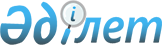 О внесении изменений в решение районного маслихата от 15 декабря
2011 года № 335-IV "О районном бюджете на 2012-2014 годы"
					
			Утративший силу
			
			
		
					Решение маслихата Индерского района Атырауской области от 17 мая 2012 года № 33-V. Зарегистрировано Департаментом юстиции Атырауской области 18 июня 2012 года № 4-6-131. Утратил силу - решением Индерского районного маслихата Атырауской области от 28 марта 2013 года № 87-V      Сноска. Утратил силу - решением Индерского районного маслихата Атырауской области от 28.03.2013 № 87-V.

      Примечание РЦПИ:

      В тексте сохранена авторская орфография и пунктуация.



      В соответствии со статьей 109 Бюджетного кодекса Республики Казахстан от 4 декабря 2008 года, пунктом 1 статьи 6 Закона Республики Казахстан "О местном государственном управлении и самоуправлении в Республике Казахстан" от 23 января 2001 года, рассмотрев предложение районного акимата о внесении изменений в районный бюджет на 2012-2014 годы, районный маслихат пятого созыва на внеочередной ІV сессии РЕШИЛ:



      1. Внести в решение районного маслихата от 15 декабря 2011 года № 335-IV "О районном бюджете на 2012-2014 годы" (зарегистрировано в реестре государственной регистрации нормативных правовых актов за № 4-6-124 от 12 января 2012 года, опубликовано 26 января 2012 года в газете "Дендер" № 4) следующие изменения:



      1) в подпункте 1) пункта 1:

      цифры "3 900 912" заменить цифрами "4 073 560";

      цифры "3 287 600" заменить цифрами "3 450 180";

      2) в подпункте 2) пункта 1:

      цифры "3 900 912" заменить цифрами "4 073 492";

      3) в подпункте 6) пункта 1:

      цифры "31 551" заменить цифрами "31 619".



      2. Приложение № 1 изложить в новой редакции согласно приложению № 1 к настоящему решению.

      3. Кассовый расход в сумме 3210276 тенге 17 тиын по программе 453001000 отдела экономики и бюджетного планирования района переносится в программу 476001000 отдела экономики, бюджетного планирования и предпринимательства района в сумме 3210276 тенге 17 тиын.



      4. Контроль за исполнением данного решения возложить на постоянную комиссию районного маслихата по вопросам развития экономики, бюджета, финансов, малого и среднего предпринимательства, сельского хозяйства и экологии.



      5. Настоящее решение вводится в действие с 1 января 2012 года.      Председатель внеочередной ІV

      сессии районного маслихата                 Т. Ильясов      Секретарь районного маслихата              Б. Сапаров

Приложение № 1         

к решению № 335-ІV внеочередной 

XXXVIIІ cессии районного маслихата

от 15 декабря 2011 года     

Приложение № 1         

к решению № 33-V внеочередной ІV

cессии районного маслихата  

от 17 мая 2012 года     О районном бюджете на 2012 год ІІІ. Чисто бюджетное кредитование. Бюджетные кредиты VІ. Финансирование дефицита (использование профицита) бюджета
					© 2012. РГП на ПХВ «Институт законодательства и правовой информации Республики Казахстан» Министерства юстиции Республики Казахстан
				КатегорияКатегорияКатегорияКатегорияСумма, тысяч тенгеКлассКлассКлассСумма, тысяч тенгеПодклассПодклассСумма, тысяч тенгеНаименованиеСумма, тысяч тенге123451Налоговые поступления603 57701Подоходный налог135 9282Индивидуальный подоходный налог135 92803Социальный налог61 9711Социальный налог61 97104Hалоги на собственность385 2861Hалоги на имущество360 2943Земельный налог4 2074Hалог на транспортные средства20 5185Единый земельный налог26705Внутренние налоги на товары, работы и услуги18 2902Акцизы3 4993Поступления за использование природных и других ресурсов1 4194Сборы за ведение предпринимательской и профессиональной деятельности13 37208Обязательные платежи, взимаемые за совершение юридически значимых действий и (или) выдачу документов уполномоченными на то государственными органами или должностными лицами2 1021Государственная пошлина2 1022Неналоговые поступления14 38501Доходы от государственной собственности2 7305Доходы от аренды имущества, находящегося в государственной собственности2 73002Поступления от реализации товаров (работ, услуг) государственными учреждениями, финансируемыми из государственного бюджета8091Поступления от реализации товаров (работ, услуг) государственными учреждениями, финансируемыми из государственного бюджета80904Штрафы, пени, санкции, взыскания, налагаемые государственными учреждениями, финансируемыми из государственного бюджета, а также содержащимися и финансируемыми из бюджета (сметы расходов) Национального Банка Республики Казахстан9 7761Штрафы, пени, санкции, взыскания, налагаемые государственными учреждениями, финансируемыми из государственного бюджета, а также содержащимися и финансируемыми из бюджета (сметы расходов) Национального Банка Республики Казахстан, за исключением поступлений от организаций нефтяного сектора9 77606Прочие неналоговые поступления1 0701Прочие неналоговые поступления1 0703Поступления от продажи основного капитала5 35003Продажа земли и нематериальных активов5 3501Продажа земли5 3504Поступления трансфертов3 450 18002Трансферты из вышестоящих органов государственного управления3 450 1802Трансферты из областного бюджета3 450 180Всего дохода4 073 492Функциональная группаФункциональная группаФункциональная группаФункциональная группаФункциональная группаФункциональная группаСумма, тысяч тенгеФункциональная подгруппаФункциональная подгруппаФункциональная подгруппаФункциональная подгруппаФункциональная подгруппаСумма, тысяч тенгеАдминистраторАдминистраторАдминистраторСумма, тысяч тенгеПрограммаПрограммаСумма, тысяч тенгеНаименованиеСумма, тысяч тенге1223456II. Затраты4 073 5601Государственные услуги общего характера167 5630101Представительные, исполнительные и другие органы, выполняющие общие функции государственного управления145 221112Аппарат маслихата района12 082001Услуги по обеспечению деятельности маслихата района (города областного значения)11 962003Капитальные расходы государственных органов120122Аппарат акима района40 284001Услуги по обеспечению деятельности акима района (города областного значения)40 284123Аппарат акима района в городе, города районного значения, поселка, аула (села), аульного (сельского) округа92 855001Услуги по обеспечению деятельности акима района в городе, города районного значения, поселка, аула (села), аульного (сельского) округа82 555022Капитальные расходы государственных органов10 3000202Финансовая деятельность12 658452Отдел финансов района12 658001Услуги по реализации государственной политики в области исполнения бюджета района (города областного значения) и управления коммунальной собственностью района (города областного значения)12 378003Проведение оценки имущества в целях налогообложения2800505Планирование и статистическая деятельность9 684476Отдел экономики, бюджетного планирования и предпринимательства района9 684001Услуги по реализации государственной политики в области формирования, развития экономической политики, системы государственного планирования, управления района и предпринимательства (города областного значения)9 6842Оборона3 0580101Военные нужды3 058122Аппарат акима района (города областного значения)3 058005Мероприятия в рамках исполнения всеобщей воинской обязанности3 0583Общественный порядок, безопасность, правовая, судебная, уголовно-исполнительная деятельность1350101Правоохранительная деятельность135458Отдел жилищно-коммунального хозяйства, пассажирского транспорта и автомобильных дорог района (города областного значения)135021Обеспечение безопасности дорожного движения в населенных пунктах1354Образование1 705 9800101Дошкольное воспитание и обучение156 782123Аппарат акима района в городе, города районного значения, поселка, аула (села), аульного (сельского) округа156 782004Поддержка организаций дошкольного воспитания и обучения155 043025Увеличение размера доплаты за квалификационную категорию учителям школ и воспитателям дошкольных организаций образования за счет трансфертов из республиканского бюджета1 7390202Начальное, основное среднее и общее среднее образование1 493 134471Отдел образования, физической культуры и спорта района (города областного значения)1 493 134004Общеобразовательное обучение1 423 835005Дополнительное образование для детей и юношества41 954063Повышение оплаты труда учителям, прошедшим повышение квалификации по учебным программам АОО "Назарбаев интеллектуальные школы" за счет трансфертов из республиканского бюджета2 000064Увеличение размера доплаты за квалификационную категорию учителям школ за счет трансфертов из республиканского бюджета25 3450909Прочие услуги в области образования56 064471Отдел образования, физической культуры и спорта района31 104009Приобретение и доставка учебников, учебно-методических комплексов для государственных учреждений образования района (города областного значения)18 932020Ежемесячные выплаты денежных средств опекунам (попечителям) на содержание ребенка сироты (детей-сирот) и ребенка (детей), оставшегося без попечения родителей за счет трансфертов из республиканского бюджета8 772023Обеспечение оборудованием, программным обеспечением детей-инвалидов, обучающихся на дому за счет трансфертов из республиканского бюджета3 400472Отдел строительства, архитектуры и градостроительства района24 960037Строительство и реконструкция объектов образования24 9606Социальная помощь и социальное обеспечение186 4570202Социальная помощь161 226123Аппарат акима района в городе, города районного значения, поселка, аула (села), аульного (сельского) округа14 331003Оказание социальной помощи нуждающимся гражданам на дому14 331451Отдел занятости и социальных программ района (города областного значения)146 895002Программа занятости54 280004Оказание социальной помощи на приобретение  топлива специалистам здравоохранения, образования, социального обеспечения, культуры и спорта в сельской местности в соответствии с законодательством Республики Казахстан5 330005Государственная адресная социальная помощь16 359006Оказание жилищной помощи1 717007Социальная помощь отдельным категориям нуждающихся граждан по решениям местных представительных органов16 847010Материальное обеспечение детей-инвалидов, воспитывающихся и обучающихся на дому1 363016Государственные пособия на детей до 18 лет38 666017Обеспечение нуждающихся инвалидов обязательными гигиеническими средствами и предоставление услуг специалистами жестового языка, индивидуальными помощниками в соответствии с индивидуальной программой реабилитации инвалида3 522023Обеспечение деятельности центров занятости8 8110909Прочие услуги в области социальной помощи и социального обеспечения25 231451Отдел занятости и социальных программ района (города областного значения)25 231001Услуги по реализации государственной политики на местном уровне в области обеспечения занятости и реализации социальных программ для населения23 181011Оплата услуг по зачислению, выплате и доставке пособий и других социальных выплат1 700021Капитальные расходы государственных органов3507Жилищно-коммунальное хозяйство1 828 5350101Жилищное хозяйство7 400123Аппарат акима района в городе, города районного значения, поселка, аула (села), аульного (сельского) округа900007Организация сохранения государственного жилищного фонда города районного значения, поселка, аула (села), аульного (сельского) округа900458Отдел жилищно-коммунального хозяйства, пассажирского транспорта и автомобильных дорог района (города областного значения)6 500004Обеспечение жильем отдельных категорий граждан6 5000202Коммунальное хозяйство1 788 337458Отдел жилищно-коммунального хозяйства, пассажирского транспорта и автомобильных дорог района (города областного значения)46 803012Функционирование системы водоснабжения и водоотведения43 803026Организация эксплуатации тепловых сетей, находящихся в коммунальной собственности районов3 000472Отдел строительства, архитектуры и градостроительства района (города областного значения)1 741 534005Развитие коммунального хозяйства13 098006Развитие системы водоснабжения и водоотведения1 728 4360303Благоустройство населенных пунктов32 798123Аппарат акима района в городе, города районного значения, поселка, аула (села), аульного (сельского) округа32 798008Освещение улиц населенных пунктов22 205009Обеспечение санитарии населенных пунктов4 557011Благоустройство и озеленение населенных пунктов6 0368Культура, спорт, туризм и информационное пространство93 8090101Деятельность в области культуры50 449123Аппарат акима района в городе, города районного значения, поселка, аула (села), аульного (сельского) округа50 449006Поддержка культурно-досуговой работы на местном уровне50 44902Спорт1 709471Отдел образования, физической культуры и спорта района1 709014Проведение спортивных соревнований на районном (города областного значения) уровне1 70903Информационное пространство32 438478Отдел внутренней политики, культуры и развития языков района32 438006Услуги по проведению государственной информационной политики через телерадиовещание2 000007Функционирование районных (городских) библиотек30 43809Прочие услуги по организации культуры, спорта, туризма и информационного пространства9 213478Отдел внутренней политики, культуры и развития языков района9 213001Услуги по реализации государственной политики на местном уровне в области информации, укрепления государственности и формирования социального оптимизма граждан, развития языков и культуры9 2131010Сельское, водное, лесное, рыбное хозяйство, особо охраняемые природные территории, охрана окружающей среды и животного мира, земельные отношения33 75401Сельское хозяйство10 511474Отдел сельского хозяйства и ветеринарии района6 456001Услуги по реализации государственной политики на местном уровне в сфере сельского хозяйства и ветеринарии6 456476Отдел экономики, бюджетного планирования и предпринимательства района4 055099Реализация мер по оказанию социальной поддержки специалистов4 05506Земельные отношения5 464463Отдел земельных отношений района5 464001Услуги по реализации государственной политики в области регулирования земельных отношений на территории района5 46409Прочие услуги в области сельского, водного, лесного, рыбного хозяйства, охраны окружающей среды и земельных отношений17 779474Отдел сельского хозяйства и ветеринарии района17 779013Проведение противоэпизоотических мероприятий17 7791111Промышленность, архитектурная, градостроительная и строительная деятельность15 88302Архитектурная, градостроительная и строительная деятельность15 883472Отдел строительства, архитектуры и градостроительства района15 883001Услуги по реализации государственной политики в области строительства, архитектуры и градостроительства на местном уровне15 8831313Прочие29 62009Прочие29 620123Аппарат акима района в городе, города районного значения, поселка, аула (села), аульного (сельского) округа5960040Реализация мероприятий для решения вопросов обустройства аульных (сельских) округов в реализацию мер по содействию экономическому развитию регионов в рамках Программы "Развитие регионов" за счет целевых трансфертов из республиканского бюджета5960452Отдел финансов района (города областного значения)5 000012Резерв местного исполнительного органа района5 000476Отдел экономики, бюджетного планирования и предпринимательства района822006Разработка или корректировка технико-экономического обоснования местных бюджетных инвестиционных проектов и концессионных проектов и проведение его экспертизы, консультативное сопровождение концессионных проектов822458Отдел жилищно-коммунального хозяйства, пассажирского транспорта и автомобильных дорог района (города областного значения)8 405001Услуги по реализации государственной политики на местном уровне в области жилищно-коммунального хозяйства, пассажирского транспорта и автомобильных дорог8 405471Отдел образования, физической культуры и спорта района (города областного значения)9 433001Услуги по обеспечению деятельности отдела образования, физической культуры и спорта9 4331515Трансферты8 76601Трансферты8 766452Отдел финансов района8 766006Возврат неиспользованных (недоиспользованных) целевых трансфертов8 766Функциональная группаФункциональная группаФункциональная группаФункциональная группаФункциональная группаСумма, тысяч тенгеФункциональная подгруппаФункциональная подгруппаФункциональная подгруппаФункциональная подгруппаСумма, тысяч тенгеАдминистраторАдминистраторАдминистраторСумма, тысяч тенгеПрограммаПрограммаСумма, тысяч тенгеНаименованиеСумма, тысяч тенге12345610Сельское, водное, лесное, рыбное хозяйство, особо охраняемые природные территории, охрана окружающей среды и животного мира, земельные отношения31 55101Сельское хозяйство31 551476Отдел экономики, бюджетного планирования и предпринимательства района31 551004Бюджетные кредиты для реализации мер социальной поддержки специалистов31 551КатегорияКатегорияКатегорияКатегорияСумма, тысяч тенгеКлассКлассКлассСумма, тысяч тенгеПодклассПодклассСумма, тысяч тенгеНаименованиеСумма, тысяч тенге1234531 5517Поступления займов31 55101Внутренние государственные займы31 5511Государственные эмиссионные ценные бумаги688Используемые остатки бюджетных средств6801Остатки бюджетных средств681Свободные остатки бюджетных средств31 619Финансирование дефицита (использование профицита) бюджета